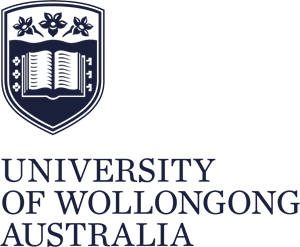 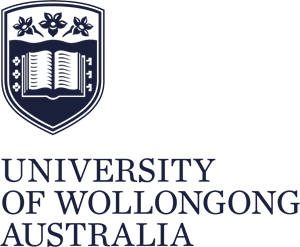 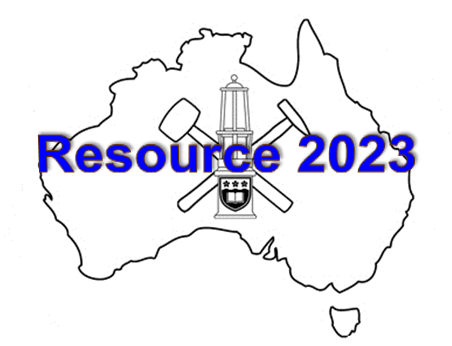 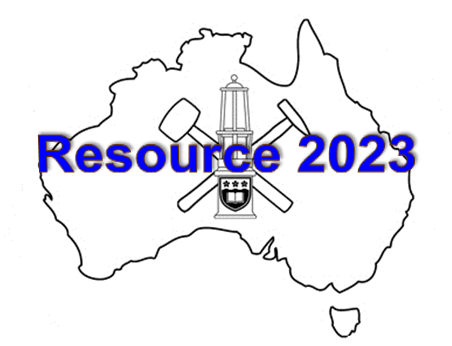 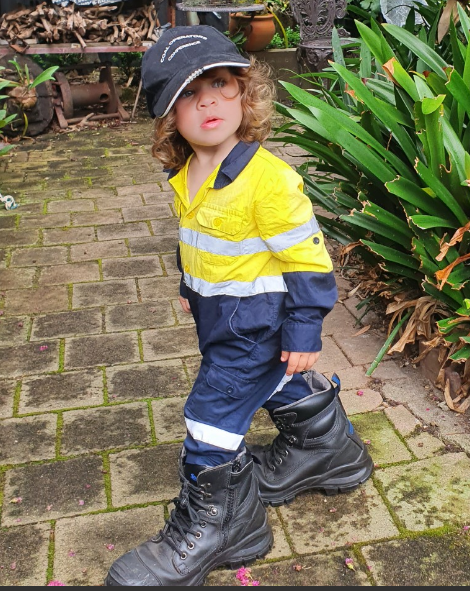 SponsorsSupportersThursday 9th February 20237.30 - 8.150 am                                        Registration and Coffee8.15 - 8.30 am                             Welcome and Plenary- Chair: Naj Aziz 1. Special Industry Guest Speaker – Peter Baker, Vice President Operations, South32:   An overview of South32 operations in Illawarra                9.0 - 10.30 am                         Technical Session I - Chairs:  Yvette Heritage /  Eleonora Widzyk-Capehart2. David Walker, Ernest Baafi, Senevi Kiridena: An approach to solve underground coal mine logistics strain 3. Richard Campbell, Ravindu Goonawardene, Ismet Canbulat: The optimisation of ground consolidation practices in longwall coal mining applications 4. Ken Mills, Stephen Wilson: Observations of multi-seam subsidence at Ashton underground mine 10.30 - 11.00 am                                                        Morning Tea11.00 - 12.30 pm                          Technical Session II - Chairs:  Jan Nemcik / John Hoelle 5.   Ian Gray, Tim Gibbons: A structural engineering approach to longwall rock mechanics in massive structure 6.   Gaetano Ventichenque: 3D rock failure modelling of pillar behaviour during longwall retreat into normal and angled design gas drainage stubs 7.  Xiaohan Yang, Mehdi Serati, Paul Buddery: Brittle-ductile transition in coal pillar failures 12.30 - 1.30 pm                                                                 Lunch 2.00-3.30 pm                            Technical Session III - Chair:  Richard Campbell 9.  Alex Remennikov, Edward Chern Jinn Gan: Defining explosion risk exclusion zones around coal mine openings in emergency situation   10. Dennis Black: Outburst control in the Wongawilli seam 8. 11. Frank Hungerford: Reduction of fugitive methane emissions from open cut coal mines 3.30 - 4.00 pm                                                            Afternoon Tea 4.00 - 6.00 pm                        Technical Session IV -  Ali Mirzaghorbanali / Adam Raine    12.  Mark Kleinhans, Glenn Aitchison,: Fighting mine fires with a small turbine engine 13.  Sebastian D’Hyon, Shevaune Zeng: Alternative spontaneous combustion testing methods14. Jon Roberts, Rongfu Liao, Ming Qiao, David Hastie, Peter Wypych:  Research into the selection and efficiency of nozzles for airborne dust suppression15.   Ting Ren, Ming Qiao, Jon Roberts, Jennifer Hines: Monitoring and computational modelling of ventilation and dust flow in development panel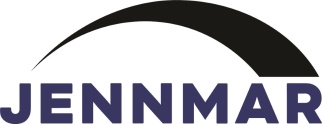 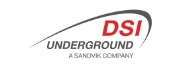 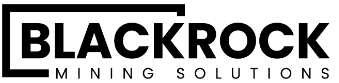 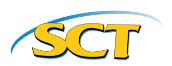 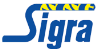 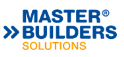 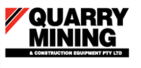 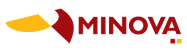 Friday 10th  February 202316. 8.00 am A Keynote Speaker: Charlie Li: Energy sources of rock burst and the influence of the surrounding rock mass  - Introduction by Naj Aziz8.30 - 10.30 am                        Technical Session V - Chair:  Ian Gray/   Dennis Black17.  Peter Craig, Matthew Holden:  Pumpable two-part resin cable bolt bonding material tests18.  Kent McTyer: Practical tests of the impact of mixing time and cure time on resin-anchored rock bolts 19.  Sina Anzanpour, Naj Aziz, Jan Nemcik, Ali Mirzaghorbanali, Alex Remennikov: An update on load transfer characteristics of tendon under static and dynamic test conditions20.  Hadi Nourizadeh, Ali Mirzaghorbanali, Naj Aziz, Kevin McDougall, Behshad Shokri Jodeiri, Ali Akbar Sahebi,   Amin Mottalebiyan, Shima Entezam: Finite element numerical modelling of rock bolt axial behaviour subject to different geotechnical conditions 10.30 - 11.00 am                                                             Morning Tea11.00 - 1.00 pm                                 Technical Session VI - Chair:  Peter Craig / Kevin Marston21.  Vihanga Peiris, Kai Zhao, Binghao Li, Henry Gong, Aruna Seneviratne: Preliminary studies of an energy efficient BLE wireless network for underground positioning systems 22.   Yangguang Han, Kumari W.G.P, Lloyd White, Dominique Tanner, Titus Murray: Investigating a potential geothermal play in the southern Sydney Basin23.  David Walker, Chris Harvey, Ernest Baafi, S Kiridena, Ian Porter: Movement of personnel and materials in Australian   underground coal mine24.  Petr Waclawik, Radovan Kukutsch, Kristyna Schuchova, Jan Nemcik, Andrzej Walentek, Alexander Wrana,   Sahendra Ram: Deformation analysis in the surroundings of the roadway ahead of longwall mining, Staszic-Wujek Mine, PolandEnd of Technical Presentation and Conference ClosureBBQ at Lawn  ADDITIONAL PAPERS Additional papers in the conference proceedings are also published online 25.   Zhenjun Shan, Ting Ren, Douglas Pateman, Guanzheng Wu, Jan Nemcik, Hongchao Zhao, Xiaohan Yang: Experimental study on the uniaxial compressive behaviour of a FRP standing support  26. Sadjad Mohammad, Mohammad Atae, Reza Kakai, Ali Mirzaghorbanali, Naj Aziz, Ashkan Rastegarmanesh:  Numerical simulation of stress distribution in longwall panels during the first caving interval 27  Behshad Jodeiri Shokri Shima Entezam, Hadi Nourizadeh, Amin Motallebiyan, Ali Mirzaghorbanali, Kevin McDougall, NajAziz, Karu Karunasena:  The effect of changing confinement diameter on axial load transfer mechanisms of fully grouted rock bolts 28. Bharath Belle, Rao Balusu: Longwall maingate and tailgate proactive spon.com and gas management strategy - a safety share on risk management 29. Shima Entezam, Behshad Jodeiri Shokri, Hadi Nourizadeh, Amin Motallebiyan, Ali Mirzaghorbanali, Kevin McDougall, Naj Aziz, Karu Karunasena: Investigation of the effect of using fly ash in the grout mixture on performing the fully grouted rock bolt system30. Behshad Jodeiri Shokri, Shima Entezam, Alireza Entezam, Ali Mirzaghorbanali: Investigating the effect of coal macerals on the recovery rate of the flotation process- A case study 31.  Amin Motallebiyan, Hadi Nourizadeh, Behshad Jodeiri Shokri, Shima Entezam, Ali Mirzaghorbanali, Naj Aziz, Kevin McDougall: Effects of rib distances on axial load transfer mechanisms of fully grouted rock bolts32.  Al Muhalab Al-Dughaishi, Shivakumar Karekal, Fok Tivive: Slope stability prediction using the Artificial Neural Network (ANN)34.  Yohanne Faivre, Ali Mirzaghorbanali, Hadi Nourizadeh, Behshad Jodeiri Shokri, Kevin McDougall, Naj Aziz:   SPT-CPT correlation in Southeast Queensland, Australia35.  Raza Akhtar, Graham Skellern, Ali Mirzaghorbanali: Substitution of recycled plastic aggregates (RPA) in concrete and its influence on pullout capacity of mechanical and chemical anchors36. Kieren  Russell, Ting Ren:  Respirable dust generation and mitigation in Australian underground coal mine development heading – applications of computational fluid dynamics for respirable dust modelling37. Elizabeth Downing, Ali Mirzaghorbanali, and Naj Aziz: Shear strength properties of clean and clay infilled rock joints: an analysis of the impact of moisture content under CNL conditions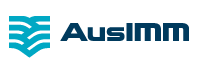 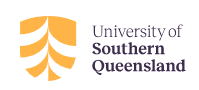 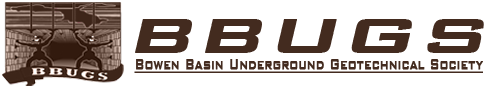 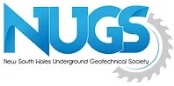 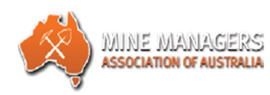 